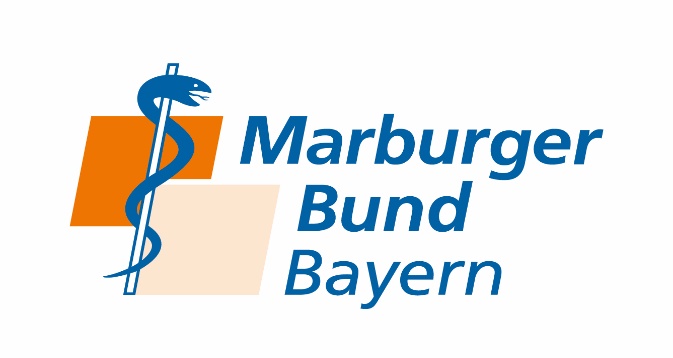 Antrag auf ReisekostenerstattungWarnstreik TV-Ärzte-VKA am 09.05.2023 in FrankfurtMitgliedsnummer		NummerAntragsteller		Name, Vorname	Strasse, Hausnummer	PLZ OrtFahrtkosten	Zurückgelegte Kilometer mit PKW		Parkgebühren		Bahn-Ticket (bitte beilegen)	Die Reisekostenerstattung ist auf die Höhe der Kosten für eine Bahnfahrt (2. Klasse) beschränkt.Kontoverbindung		Name der Bank	IBAN	BIC______________________________Datum und Unterschrift Antragsteller